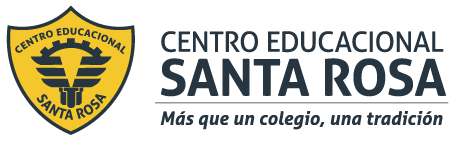 DIRECCIÓN ACADÉMICADEPARTAMENTO DE ELECTRÓNICARespeto – Responsabilidad – Resiliencia – Tolerancia La siguiente Evaluación debes desarrollarla y enviarla al correo  electrónico de la especialidad:  electronicacestarosa@gmail.com1.- Identificar las partes de un Circuito Eléctrico Básico y explicar cada una de sus funciones: (15 Ptos.)2.-Calcular las Potencias de Consumo Eléctrico en cada una de las siguientes cargas eléctricas y considerando que están conectadas a una red eléctrica de 220 Volt.         (12 Ptos.)3.-Explicar que es un Sistema Decimal y Sistema Binario :                                             (10 ptos)4.-Transformar los siguientes números en base decimal a su equivalente número en base 2 ó número binario.                                                                                                                       (12 ptos)5.- Explique cómo se relaciona el siguiente circuito eléctrico con una señal binaria ó BIT de valor 0 ó 1.                                                                                                                              (10 ptos)6.- Complete la siguiente tabla de verdad o datos lógicos binarios ( llenar con unos o ceros ), de acuerdo a la lógica de funcionamiento del siguiente circuito:                                      (16 ptos)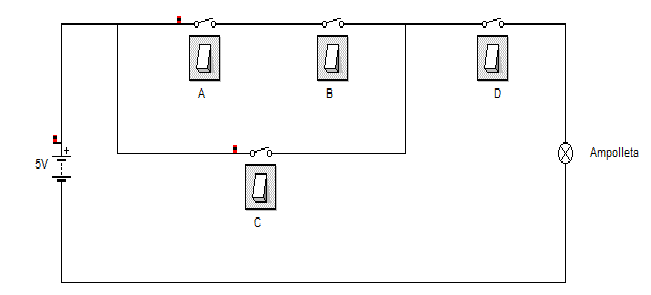 7.- Responder las siguientes preguntas:                                                                          (12 ptos)8.- Completa la tabla correspondiente al código de Colores, indicando valores y la fórmula para el cálculo Óhmico .                                                                                                    (10 ptos)   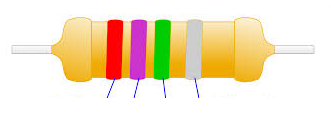 9.- Para las siguientes códigos de colores de las resistencias, calcular su valor en Ohm                                                                                                                                                    (10 pts)10.- Que colores corresponden a las siguientes valores                                                     (10 pts)La Evaluación debes desarrollarla y enviarla al correo  electrónico de la especialidad:  electronicacestarosa@gmail.com1                                                  :2                                                     :3                                                  :4                                                  :5                                                     :Cargas EléctricasConsumo de Corriente Eléctrica (A)Sistema Decimal:Sistema Binario:1.-  547 (10) →   (2)2.- 1276  (10) →   (2)3.-  732  (10) →   (2)4.-  255  (10) →   (2)EXPLIQUEABCDAmpolleta¿Qué función cumplen las resistencias en un circuito?¿Cuál es la unidad de Medida que ocupan las resistencias?¿De qué están fabricadas las resistencias de uso común?¿De qué están fabricadas las resistencias de Potencias?NegroCaféRojoNaranjoAmarilloVerdeAzulVioletaGrisBlancoDoradoPlataCódigo de ColoresValor en OHMRojo, café, negro, doradoVerde, naranja, café, plataAzul, amarillo, rojo, rojoverde, azul, azul, doradorojo, rojo, rojo, rojoValor en OHM Código de Colores10 kΩ 5%2.2 kΩ 10%5 MΩ 2%10 GΩ 5%220 Ω 10%